Пункты, которые предлагается отложить до следующего собрания_______________СОВЕТ 2021
Виртуальные консультации Советников, 8–18 июня 2021 года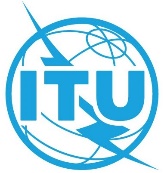 Пересмотр 1
Документа C21/1-R7 июня 2021 годаОригинал: английскийПроект повестки дня виртуальных консультаций Советников (C21/VCC-1)Проект повестки дня виртуальных консультаций Советников (C21/VCC-1)Название№ИТОГ1Изложение итогов обсуждений на виртуальных консультациях СоветниковC21/141+2Отчет об АР-19 и ВКР-19 (следует принять к сведению вместе с Документом C21/14, выше)C21/271+3Отчет о выполнении Стратегического плана и о деятельности Союза за 2020−2021 годы (К 61, 102, 82)C21/351+4Проект четырехгодичного оперативного плана Генерального секретариата на 2021−2024 годы (К 87A, 181A, 205A, 223A) (Рез. 1390)C21/281+5Подготовка Стратегического плана и Финансового плана Союза на 20242027 годыC21/641+6Список кандидатур на должности председателей и заместителей председателей РГС, ГЭ, НГЭC21/211+7Подготовка к ВКРЭ-21 (Реш. 609)−	Письмо правительства Эфиопии относительно ВКРЭ-21–	Письмо правительства Российской ФедерацииC21/30(Cor.1)C21/76C21/831+8Подготовка к ВФПЭ-21 (Рез. 2, Реш. 611)C21/51+9Подготовка к ВАСЭ-20 (Реш. 608)–	Вклад от Индии – ВАСЭ-20: Возможные сценарии в свете пандемии COVID-19 и рекомендацииC21/24C21/781+10Подготовка к Полномочной конференции (Бухарест, 2022 г.)C21/731+11Предложения по усовершенствованию работы ПКC21/131+12Выполнение рекомендаций 6 и 7 Комитета 5 ПК-18 (процесс выборов)C21/4(Rev.1)1+13Подготовка к Всемирной конференции радиосвязи 2023 г.C21/551+14Предлагаемые сроки и продолжительность сессий Совета 2022, 2023, 2024, 2025 и 2026 годов и блоков собраний РГС на 2022 и 2023 годы (Рез. 77, 111, Реш. 612)C21/21+15График проведения будущих конференций, ассамблей и собраний Союза: 2021−2024 гг. (Рез. 77, 111)C21/371+16Всемирный день электросвязи и информационного общества (Рез. 68)C21/171+17Проект двухгодичного бюджета Международного союза электросвязи на 2022−2023 годыC21/65 + Add.11+18Предварительное значение единицы взноса для Финансового плана на 2024−2027 гг.C21/561+19Нефинансируемые утвержденные виды деятельности (UMAC)C21/491+20Отчет председателя Рабочей группы Совета по финансовым и людским ресурсам (РГС-ФЛР) (Реш. 558, Реш. 563 (ИЗМ)) (Рез. 151, 152, 158, 169, 170)C21/50 + Add.11+21Задолженности и специальные счета задолженностей (Рез. 41)C21/111+25Отчет Внутреннего аудитора о деятельности по внутреннему аудитуC21/441+26Новые функция и процесс расследованияC21/601+27Отчет о ходе работы по проекту по помещениям штаб-квартиры Союза (Рез. 212, Реш. 619)–	Вклад от Кувейта – Предлагаемый пересмотр Решения 619–	Вклад от Соединенных Штатов Америки, Канады, Мексики и Аргентины – Альтернатива пересмотру Решения 619, предлагаемому в Документе C21/77C21/7
C21/77C21/811+28Отчет КГГЧ (Рез. 212)C21/481+29Стратегия по условиям работы персонала и План реализации (Реш. 619)C21/291+30Решения ГА ООН об условиях службы в общей системе ООНC21/231+31Отчет о результатах деятельности РГС-ВВУИО&ЦУР (Рез. 140, Рез. 1281, 1332 (ИЗМ), 1334 (ИЗМ)) (следует принять к сведению в общем пакете)C21/8132Отчет Рабочей группы Совета по защите ребенка в онлайновой среде (Рез. 179, Рез. 1306 (ИЗМ)) (следует принять к сведению в общем пакете) C21/57133Отчет Рабочей группы Совета по языкам (Рез. 154, Рез. 1372 (ИЗМ)) (следует принять к сведению в общем пакете)C21/12134Отчет ГЭ-РМЭ (Рез. 146, Рез. 1379 (ИЗМ)) (следует принять к сведению в общем пакете)C21/26135Отчет Председателя Рабочей группы Совета по вопросам международной государственной политики, касающимся интернета (РГС-Интернет) (Рез. 1305, 1336 (ИЗМ)) (следует принять к сведению в общем пакете) C21/51136Отчет об использовании структуры ГПК в МСЭ в настоящее времяC21/36137Руководящие указания по использованию ГПК в МСЭ–	Вклад от Австралии, Канады, Чешской Республики, Франции, Румынии, Соединенного Королевства Великобритании и Северной Ирландии – Руководящие указания по использованию Глобальной программы кибербезопасностиC21/71C21/82138Отчет Независимого консультативного комитета по управлению (IMAC) (Рез. 162) (Реш. 565)C21/22139Отчет Рабочей группы по внутреннему контролюC21/63140Отчет по общей аудиторской проверке после случая мошенничества в региональном отделении (Реш. 613)C21/75141Система обеспечения организационной жизнеспособности (ORMS)C21/15143Отчет о выполнении плана действий по управлению рискамиC21/61(Cor.1)144Инициатива по цифровой трансформации (DT-I)C21/70145Отчет о ходе работы по выполнению Стратегического плана в области людских ресурсов и Резолюции 48 (Пересм. Дубай, 2018 г.)C21/54146Участие МСЭ в работе Правления Пенсионного фонда ООНC21/69148Отчет Управления по вопросам этикиC21/59149Обязательства по Плану медицинского страхования после выхода в отставку (АСХИ)C21/46150Фонд развития информационно-коммуникационных технологий (ФРИКТ) (Реш. 11)C21/34151Укрепление регионального присутствия (Рез. 25)C21/25152Индекс развития ИКТ–	Вклад от Туниса – Выполнение Резолюции 131 (Пересм. Дубай, 2018 г.) C21/62C21/80153Итоги ВКР-19 и их финансовые последствияC21/67154Отчет о найме независимого внешнего консультанта по управлению, включая рекомендации и различные стратегии (Рез. 11, пункт 3 раздела решает)–	Вклад от Японии – Стратегическая и финансовая оценка мероприятий ITU TELECOMC21/10
C21/79155Просьбы о предоставлении освобождения от уплаты взносовC21/39 + Add.1156Стратегия координации усилий трех Секторов Союза (Рез. 191)C21/38157Отчет об экологической устойчивости МСЭC21/68158Проект политики МСЭ по обеспечению доступности для лиц с ограниченными возможностями C21/72159Влияние пандемии COVID-19 на функционирование и виды деятельности МСЭC21/741Название№ИТОГ1Деятельность МСЭ в области интернета: Резолюции 101, 102, 133 и 180 (включая Рез. 102, пункт 1 раздела поручает Совету)C21/3322Деятельность МСЭ по усилению своей роли в укреплении доверия и безопасности при использовании ИКТ (Рез. 130, 174)C21/1823Деятельность МСЭ, связанная с Резолюцией 70 (Пересм. Дубай, 2018 г.)C21/624Отчет о Всемирных мероприятиях ITU Telecom (Рез. 11, Рез. 1292)C21/1925Доходы и расходы (Реш. 5): Ежегодный анализ доходов и расходов (Реш. 5) и меры по повышению эффективностиC21/926Возмещение затрат на обработку заявок на регистрацию спутниковых сетей (Реш. 482 (ИЗМ))C21/1627Участие на предварительной основе в деятельности МСЭ объединений, занимающихся вопросами электросвязиC21/2028Повышение эффективности управления покрытием расходов МСЭ Членами Секторов, Ассоциированными членами и Академическими организациями и контроля за нимC21/5229Отчет о ходе выполнения Решений 600 и 601 Совета (UIFN, IIN)C21/47210Участие МСЭ в меморандумах о взаимопонимании, имеющих финансовые и/или стратегические последствияC21/45211Подборка принятых ПК-18 решений, которые были включены в краткие отчеты о пленарных заседаниях, в частности решений, основанных на рекомендациях комитетов и Рабочей группы пленарного заседания (Док. C19/107, Рек. 27.9)C21/58212Технико-экономическое обоснование создания в МСЭ института профессиональной подготовкиC21/32213Меры, принимаемые МСЭ по условиям для оказания чрезвычайной медицинской помощи на конференциях и собраниях МСЭ, проводимых вне ЖеневыC21/31214Устаревшие Резолюции и Решения СоветаC21/32